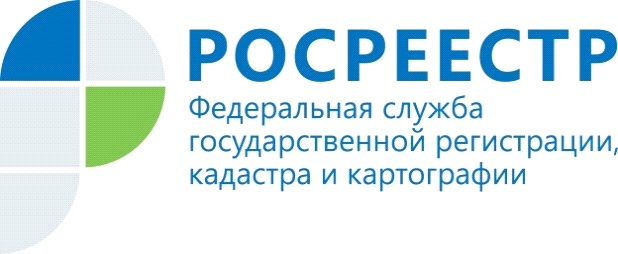  «Гаражная амнистия»: важноеС 1 сентября 2021 года начала действовать «гаражная амнистия». Управление Росреестра по Республике Алтай напоминает о самых важных положениях нового закона.1. Граждане, использующие гаражи, вправе бесплатно оформить права на него, а также бесплатно приобрести право на земельный участок под таким гаражом, если гараж является объектом капитального строительства (то есть отсутствует возможность его свободного перемещения), гараж был возведен до 29 декабря 2004 года включительно и земельный участок находится в государственной или муниципальной собственности.2. Возможность оформления прав существует как на отдельно стоящие гаражи, так и на гаражи, которые блокированы общими стенами с другими гаражами в одном ряду, имеют общие с ними крышу, фундамент и коммуникации (гаражи-боксы).3. Если у владельца гаража есть документы, свидетельствующие, что он возведен до 29 декабря 2004 года и используется, необходимо подать в орган местного самоуправления, на территории которого расположен гараж, заявление о предварительном согласовании предоставления земельного участка под гаражом.4.  Если требуется формирование участка и уточнение его границ, после того как орган местного самоуправления примет решение о предварительном согласовании предоставления земельного участка, владельцу гаража необходимо самостоятельно за свой счет провести работы по формированию земельного участка под таким гаражом. Для этого нужно обратиться к кадастровому инженеру для подготовки межевого плана на земельный участок.После подготовки межевого плана необходимо обратиться с заявлением о постановке на кадастровый учет земельного участка.5. Если гараж не стоит на кадастровом учете, гражданин должен обратиться к кадастровому инженеру для подготовки технического плана на гараж. Уточнить информацию о наличии сведений о гараже в Едином государственном реестре недвижимости можно, запросив «Выписку о характеристиках объекта недвижимости» или обратившись к сервису «Справочная информации по объектам недвижимости» на сайте Росреестра.Готовый технический план на гараж необходимо представить в орган местного самоуправления. Не позднее двадцати рабочих дней со дня направления технического плана принимается решение о предоставлении земельного участка.6. Государственная регистрация права собственности на земельный участок, постановка гаража на кадастровый учет и регистрация прав на него осуществляются одновременно по заявлению органа местного самоуправления и без уплаты государственной пошлины.Материал подготовлен Управлением Росреестра по Республике Алтай